Coordinamento Settore
   Università e Ricerca 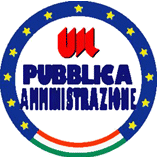 MODELLO DA UTILIZZARE PER LA PRESENTAZIONE
DELLA LISTA ALLA COMMISSIONE ELETTORALE  ELEZIONE RSU NEL POSTO DI LAVORO _____________________NOTE: 1. I candidati dovranno essere lavoratori con contratto a tempo indeterminato sia a tempo pieno che parziale2. Ciascun candidato può presentarsi in una sola lista. 3. Non possono essere candidati: il presentatore di lista, i membri della Commissione elettorale, gli scrutatori. 4. Il numero dei candidati per cisascuna lista non può superare di oltre un terzo il numero dei componenti delle RSU da eleggere. 5.Ogni lavoratore può firmare per la presentazione di una sola lista a pena di nullità delle firme opposte.LISTA UIL - PACandidatiCandidatifirma per sottoscrizione listafirma per sottoscrizione lista